Date :	10 Décembre  2017Lieu :	Club Sportif Des Unités D’Intervention De La Police  -La Soukra-CONDITIONS GENERALES DU CONCOURS :			Le concours sera organisé conformément aux règlements suivants :• Règlement général de la FEI, 23éme édition, mise à jour au 1er janvier 2017.• Règlement FEI des concours de Saut d’Obstacles, 25éme édition, mise à jour au 1er janvier 2017.• Règlement vétérinaire, 13ème édition, mise à jour au 1er janvier 2017. OrganisatEUR :Federation tunisienne des sports equestres  Comité d’Organisation :Président  D’Honneur : Mr El Elj Hassen   /        Président du concours : Hatem Ben Mabrouk   /            Directeur du concours : Mr Anis Sellami /      Directeur Technique :  Mr Zied Aouina/                                        Trésorerie : Mr Ridha Jemaii  /                Secrétariat :Mme  Ibtissem HosniJury de terrain :Président :	           Mr Akram Ben Salah (TUN) (FEI level 2)Membres :	           Mr Imed Zarrouk (TUN) (FEI level 1) / Mr Amor Aouida  (TUN)Chronométreur :         Mr  Wissem Agrebi. (TUN)Chef Steward :            Mr  Aid B Naceur (TUN) (FEI level 1)   / Mr Lassaad Hamdi  / Mr Rochdi Maalaoui.                                				chefs de Piste :	Chef de Piste :		Mr  Habib Gallalou (TUN) (FEI level 1)Chef de Piste Adjoint :	Mr  Ali Tabboui (TUN) (FEI level 1) MEDECIN VÉTÉRINAIRE:      Dr.  Med Lassaad Smaoui.	MEDECIN DU CONCOURS :   Dr. Sirine ZaoualiMARECHAL FERRANT :         Mr Chokri MejriPROGRAMME DU CONCOURSDIMANCHE 10 Décembre 2017 08h00: Reconnaissance de la piste : Epreuve 1 : Epreuve d’initiation (60cm).10h00 : Reconnaissance de la piste : Epreuve 2 : Préparatoire (80/90cm)12h00: Reconnaissance de la piste : Epreuve 3 : CSO* (100/110cm)14h00: Reconnaissance de la piste : Epreuve 4 : CSO***130/135 cm15h00: Reconnaissance de la piste : Epreuve 3 : CSO** 120 cmRemarque :Les classes « A intervalle de hauteur »sont des classes qui proposent des obstacles à hauteurs progressives. Par exemple une classe OPEN 80/90 veut dire que le premier obstacle sera à la hauteur minimum de 80cm et le dernier obstacle sera à la hauteur maximale de 90cm. Les obstacles intermédiaires oscilleront entre ces deux hauteurs (80cm min et 90cm max).Un contrôle aléatoire des documents des chevaux participant au concours sera effectué.Un contrôle anti dopage (cavaliers et chevaux) pourra être effectué.Les chevaux doivent être pucés et enregistrés à la FTSETous les chevaux devront être accompagnés de leurs documents d’identification.N.B : Les horaires et les barèmes des épreuves pourront être modifiés en fonction du nombre des engagés.SPECIFICATIONS TECHNIQUES DU CONCOURSDEROULEMENTExtérieurPISTE DU CONCOURSDimensions :	90x65mNature :        SableTERRAINS D’ECHAUFFEMENTEspace de détente :Dimensions : 65 x 35 mNature :	  SableFICHES de securite :olaf petersonMATERIEL DE CHRONOMETRAGE :TAG HEUERENGAGEMENTS :Les inscriptions au concours ne peuvent se faire que sur le site web de la FTSE : www.ftse-tn.com Avant vendredi 08 décembre 2017 à minuit.Date limite pour le règlement des engagements au secrétariat de la FTSE la soukra Avenue de l’UMA, immeuble Nessma Apt 2 RDC avant Samedi 09 décembre 2017 à 12h. 	Frais : 15 Dinars pour les épreuves initiation et préparatoire, 10 Dinars pour le second engagement.               20 Dinars pour les épreuves CSO.Les engagements terrain ou les modifications des engagements sont possibles une demi-heure avant le démarrage de la reconnaissance de l’épreuve concernée, dans ce cas les frais d’engagement seront doublés. Les engagés terrain passeront en début d’épreuve.SPECIFICATIONS TECHNIQUES DES EPREUVESDIMANCHE 10 Decembre 2017 : EPREUVE 1 : InitiationDate et heure: 10 décembre 2017 à 08h00Catégorie de Cavaliers: Licence InitiationCatégorie de Chevaux: Toutes catégories de chevauxBarème: Barème Initiation (1)Vitesse:325 m/minHauteur: Max 60 cmBarème  INITIATION :Pénalités : Lignes de trot : Le cheval doit rester au trot à partir du fanion de la ligne de trot jusqu'à la dernière barre au sol sinon        4points de pénalités lui seront attribués Les autres obstacles seront jugés selon le barème A (Barème A sans chrono sans barrage (Art 238.1.1)EPREUVE 2 : Préparatoire Date et heure :		10 décembre 2017 à 10h00Catégorie de Cavaliers:	Licence QualificationCatégorie de Chevaux:	Toutes catégories de chevauxBarème :	                   (Barème A sans chrono sans barrage (Art 238.1.1)Pénalités : Lignes de trot : Le cheval doit rester au trot à partir du fanion de la ligne de trot jusqu'à la dernière barre au sol sinon 4 points de pénalités lui seront attribués.Les autres obstacles seront jugés selon le barème A (Barème A sans chrono sans barrage (Art 238.1.1)        Vitesse :	325 m/min        Hauteur:		(80 / 90 cm)        Largeur :		(90 / 100 cm)EPREUVE 3 : CSO*Date et heure :		10 décembre 2017 à 12h00Catégorie de Cavaliers:	Epreuve CSO* : Licence Qualification / Licence CompétitionCompétition
                                        Epreuve jeunes chevaux / Licence Compétition
Catégorie de Chevaux:	Epreuve CSO* : Toutes catégories de chevaux de 4 ans et plus                                        Epreuve Jeunes Chevaux : Jeunes Chevaux(3)
Barème :	                   Epreuve CSO* : Barème en deux phases à temps différé (Art.274.5.6)
Epreuve Jeunes Chevaux : Barème A sans chrono sans Barrage (Art. 238.1.1)Vitesse :			350 m/mn      /     325 m/mn pour les jeunes chevaux.Hauteur:			(100 / 110 cm)Largeur : 			(110 / 120 cm)
Dotation Jeunes Chevaux :Une somme de 300 dinars sera répartie en parts égales entre tous les cavaliers ayant effectué un parcours sans faute.(2) Un tirage au sort distinct sera effectué pour l’épreuve Jeunes chevaux et l’épreuve préparatoire II, les jeunes chevaux passeront en premier.(3) Le règlement Jeunes chevaux est disponible sur le site de la FTSE.Pour les Jeunes Chevaux en concours ; Les protections des postérieurs doivent respecter les critères suivants :- Longueur intérieure maximale de 16 cm.- Largeur extérieure des attaches minimale de 5 cm.- L'intérieur de la protection doit être lisse; (une couverture avec par exemple de la peau de mouton peut être utilisée, pour autant que cette couverturen’est pas rude ou blessante, la fixation doit être de type Velcro non élastique.- Aucun crochet ou courroies ne peuvent être utilisés.- La partie rigide arrondie de la protection doit être positionnée autour de l'intérieur du boulet.- Aucun élément supplémentaire ne peut être utilisé avec les protections (Article 257.2.4).
EPREUVE 4 : CSO***Date et heure :		10 décembre 2017 à 14h00Catégorie de Cavaliers:	Licence Qualification/Licence compétitionCatégorie de Chevaux:	Toutes catégories de chevaux de 6 ans et plus sauf jeunes chevauxBarème :                           Barème A au chrono avec Barrage (Art. 238.2.2)Vitesse :	350 m/minHauteur:		(130 / 135cm)Largeur :		(140 / 145 cm)EPREUVE 6 : CSO**Date et heure :		10 décembre 2017 à 15h00Catégorie de Cavaliers:	Licence compétitionCatégorie de Chevaux:	Toutes catégories de chevaux de 5 ans et plus sauf jeunes chevauxBarème :	Barème en deux phases à temps différé (Art.274.5.6)
Vitesse :	350 m/minHauteur:	(120 cm)Largeur :	(130 cm)ANNEXE IRéclamationsToute réclamation, pour être valable, doit être faite par écrit, accompagnée d’une caution équivalente à 30 dt et déposée auprès du président du jury dans les 30 minutes après la proclamation des résultats.Docteur, vétérinaire et maréchal ferrantLes soins médicaux, les soins vétérinaires ainsi que les services de maréchalerie seront à la charge des participants. Le comité organisateur n’interviendra pas dans les règlements.Toutes les dispositions médicales et vétérinaires sont soumises aux conditions sanitaires médicales et vétérinaires tunisiennes ainsi qu’aux règles et dispositions légales organisant l’exercice de la médecine et de la médecine vétérinaire en Tunisie.AssuranceTout propriétaire de cheval ou cavalier, est seul responsable de tout dommage causé par lui, ses employés, ses auxiliaires ainsi que par son cheval auntiers.Tout cavalier ou propriétaire est donc amené à contracter une assurance responsabilité civile (RC) couvrant suffisamment toute participation à des concours Équestres nationaux ou organisés à l’étranger et de maintenir cette police en vigueur.Le comité organisateur se dégage de toute responsabilité en cas d’accident.Organisation du concoursDans des circonstances exceptionnelles, ainsi qu’avec l’approbation du jury de terrain, le comité organisateur se réserve le droit de modifier le programmePour clarifier des problèmes ou des affaires causées par des omissions ou à cause de circonstances non prévues. De telles modifications doivent être communiquées à tous les concurrents et officiels, dès que possible, et notifiés au secrétaire général par le président du jury.Prélèvements pour la recherche de produits interditsDes contrôles réguliers seront effectués lors des compétitions, le prélèvement d’échantillon est recommandé sur toutes les épreuves.La désignation et le nombre des chevaux à contrôler est à la discrétion du délégué vétérinaire (président de la commission vétérinaire) et du président duJury.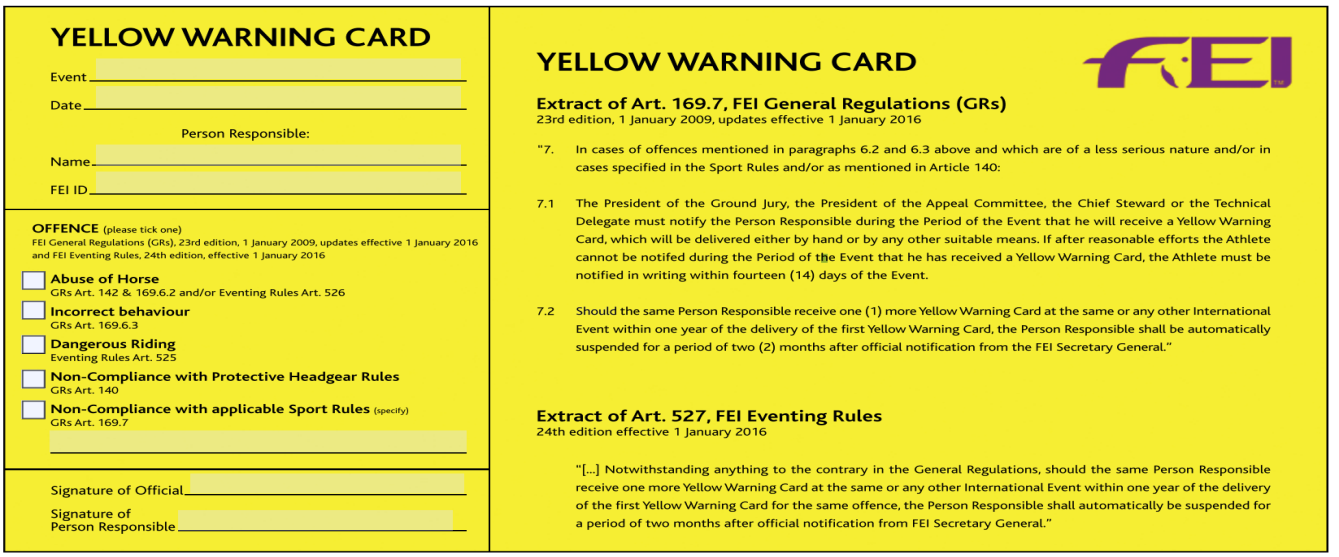 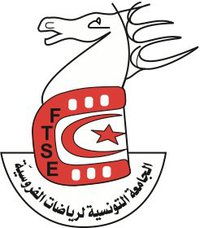 Avant Programme du CSO Du 10 Décembre  2017Organisé par : La Fédération Tunisienne Des Sports Equestres PrixMédaille pour  tous les cavaliers ayant effectué un parcours sans faute.Classement Chevaux Médaille pour  tous les cavaliers ayant effectué un parcours sans faute.Classement PoneyMédaille pour  tous les cavaliers ayant effectué un parcours sans faute.ClassementPrix1erCoupe+Médaille+150dt2ème100 dt3ème75dt4ème50 dt5ème25 dtDotation Totale400 DinarsClassementPrix1erCoupe+Médaille+300dt2èmeMédaille + 250dt3èmeMédaille + 200dt4ème150dt5ème100dtDotation Totale1000 DinarsClassementPrix1erCoupe+Médaille+200dt2èmeMédaille + 150dt3èmeMédaille + 100dt4ème80dt5ème70dtDotation Totale600 Dinars